Informacja prasowa
11 maja 2021 r.„1MILA – mityng lekki i atletyczny” już we wrześniu w dwóch miastach! Ruszyły zapisy!1MILA to impreza dla amatorów, na której każdy może poczuć się jak na prawdziwym mityngu lekkoatletycznym! W tym roku odbędą się dwie edycje – w Warszawie (11.09) i Poznaniu (26.09). Będzie można zmierzyć się w aż czterech konkurencjach biegowych, a dodatkowo wesprzeć program stypendialny „WYBIEGAJ w PRZYSZŁOŚĆ” dla młodych, zdolnych sportowców. Właśnie wystartowały zapisy!Po przymusowej, „covidowej” przerwie znowu będzie można stanąć na linii startowej i poczuć emocje rywalizacji na bieżni. Przed nami dwie odsłony 1MILI: 11 września na stadionie AWF Warszawa (Amatorskie Mistrzostwa Polski w biegu na 1 milę) oraz 26 września na stadionie POSiR Golęcin w Poznaniu (Amatorskie Mistrzostwa Poznania w biegu na 1 milę). Poza biegiem głównym na 1 milę (1609,34m), rywalizować będzie można również drużynowo w Sztafetach 4x400m oraz w Lekkiej Piątce, czyli biegu na 5km, który będzie poprowadzony częściowo na stadionie, a częściowo po asfalcie. Z kolei najmłodsi biegacze będą mogli wystartować w bezpłatnych Kinder Joy of moving Biegach Dzieci (100m, 400m i 800m), będących częścią międzynarodowego programu Kinder Joy of moving.- Nie ma imprezy dla amatorów, która lepiej oddaje magię biegania na stadionie! – mówią zgodnie ambasadorzy 1MILI, wybitni lekkoatleci, Joanna Jóźwik (vice-Mistrzyni Europy na 800m) i Marcin Lewandowski (vice-Mistrz Europy na 1500m i rekordzista Polski w biegu na milę). Każdy może się poczuć jak zawodowiec, dostając imienny numer startowy, będąc imiennie wyczytywanym na start, czy wreszcie biegnąc w blasku stadionowych jupiterów. Oprawy dopełniają profesjonalny komentarz sportowy, ekrany na których można śledzić przebieg rywalizacji i oczywiście stadionowy doping.– Jesteśmy niezwykle dumni, że mimo problemów i wyzwań, które stawia przed nami „covidowa” rzeczywistość, nie tylko działamy dalej, ale rozwijamy się! Wszystko w myśl naszego hasła „mityng lekki i atletyczny” – mówi Ada Smokowska, Dyrektorka imprezy.  - Na 1MILI jest „lekko”, bo jest piknikowa, rodzinna atmosfera, są biegi dla dzieci i mnóstwo towarzyszących im, sportowych atrakcji, przygotowanych przez naszego partnera, Kinder Joy of moving. Wprowadziliśmy też nową konkurencję biegową - „Lekką Piątkę”, którą dedykujemy rekreacyjnym biegaczom. Ale 1MILA to także ostra sportowa rywalizacja, profesjonalna oprawa i stadionowe emocje, więc jest też „atletycznie”! Każdy znajdzie coś dla siebie – przekonuje Smokowska.W tym roku rozwinięty został także charytatywny wymiar projektu. Każdy pakiet startowy można kupić w wariancie charytatywnym, który zawierać będzie cegiełkę wysokości 10 zł, w całości przeznaczaną na wsparcie programu stypendialnego „WYBIEGAJ w PRZYSZŁOŚĆ” Fundacji Zdrowy Ruch. Program powstał, by wspomóc młodych, zdolnych biegaczy w rozwoju kariery sportowej. 
- Każda osoba, która wybierze pakiet charytatywny, dostanie od nas wyjątkowy, złoty numer startowy i dedykowany gadżet sportowy – mówi Magda Sołtys, współorganizatorka 1MILI i koordynatorka Programu. – Wierzymy, że ci młodzi ludzie to przyszli złoci medaliści największych światowych imprez lekkoatletycznych. Dając im realne wsparcie finansowe, chcemy dać im możliwości rozwoju i dać wiarę w te marzenia. Dołączcie do „złotej drużyny” pomagających biegaczy!1MILA to wydarzenie całodzienne. Poza konkurencjami biegowymi, dla biegaczy i kibiców przygotowane będą liczne atrakcje. Obok stadionu stanie strefa expo, foodtrucki i sportowe miasteczko dla dzieci. Przez cały czas trwania imprezy będzie działać także strefa spotkań z gwiazdami i ekspertami - fizjoterapeutami, dietetykami, psychologami sportu, trenerami czy byłymi sportowcami. Panele edukacyjne będą poprzeplatane konkursami z nagrodami. Zapisy na wszystkie biegi w ramach 1MILI odbywają się przez stronę www.1mila.pl1MILA to wyjątkowa impreza biegowa dla amatorów, popularyzująca bieganie na bieżni. Odbywa się na stadionie, przy oprawie godnej największych mityngów lekkoatletycznych. Każdy może poczuć się na 1MILI, jak zawodowiec! W ramach imprezy rozegrane zostaną 4 konkurencje: 1MILA (1609,34m), Sztafety 4x400m, Kinder Joy of moving Biegi Dzieci (100m, 400m, 800m) i nowość - Lekka Piątka (5km). Ambasadorami imprezy są wybitni lekkoatleci Joanna Jóźwik i Marcin Lewandowski oraz popularny trener i bloger biegowy, Bartosz Olszewski.W tym roku, z uwagi na sytuację epidemiczną, imprezy odbędą się na jesieni: 11 września w Warszawie i 26 września w Poznaniu. Do 20 czerwca natomiast trwa Charytatywna 1MILA - wielka, ogólnopolska wirtualna rywalizacja na 1 milę połączona z programem charytatywnym, wspierającym młodych, zdolnych biegaczy.1MILĘ organizuje Fundacja Zdrowy Ruch we współpracy ze Sportfolio. Projekt jest współfinansowany przez Ministerstwo Kultury, Dziedzictwa Narodowego i Sportu. Partnerami projektu są: Żabka, Kinder Joy of moving, Amica, Decathlon Polska, Garmin oraz Oshee. Imprezy wspiera Miasto Poznań, Poznańskie Ośrodki Sportu i Rekreacji, Miasto Stołeczne Warszawa i Gmina Bielany.Więcej informacji na www.1mila.pl , a także na Facebooku oraz Instagramie!Zapraszamy do kontaktu!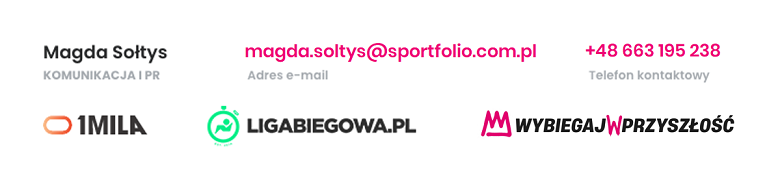 